ПРОТОКОЛ № 4ЗАСЕДАНИЯ ОБЩЕСТВЕННОГО СОВЕТА ПРИ РЕГИОНАЛЬНОЙ СЛУЖБЕ ПО ТАРИФАМ И ЦЕНООБРАЗОВАНИЮ ЗАБАЙКАЛЬСКОГО КРАЯг. Ч и т а							       25 января 2017 годаул. Чкалова 124   							15 часов 00 минутПрисутствовали:Члены Общественного совета при РСТ Забайкальского края:  1.Старостин Анатолий Вадимович  2.Симкина Елена Валерьевна  3.Гонин Валерий Николаевич  4.Харин Андрей Михайлович  5.Ринчинов Тумэн Адлибишиевич  6.Суханов Сергей Викторович  7.Сангин Эрик Иванович  8.Зыков Евгений Павлович  9.Леонтьева Марина Леонидовна10.Шолохов Андрей Евстигнеевич11.Кожевникова Юлия Юрьевна12.Кибирева Мария Владимировна13.Билинчук Игорь Васильевич14.Рудик Нина Николаевна15.Разгильдеев Георгий Серафимович16.Саляева Вера ВикторовнаПовестказаседания Общественного Совета при РСТ Забайкальского краяОб увеличении состава Общественного Совета при Региональной службе по тарифам и ценообразованию Забайкальского края.    Информация Батуевой Е.В. Старостина А.В.Утверждение Порядка взаимодействия Региональной службы по тарифам и ценообразованию Забайкальского края с Общественным Советом при Региональной службе по тарифам и ценообразованию Забайкальского края.    Информация Старостина А.В.Разное.По вопросу 1. Об увеличении состава Общественного Совета при Региональной службе по тарифам и ценообразованию Забайкальского края.Слушали Руководителя РСТ Забайкальского края Батуеву Е.В. и Председателя Общественного Совета Старостина А.В.Докладчики проинформировали о проведённой работе по размещению на сайтах РСТ Забайкальского края и Общественной Палаты Забайкальского края соответствующей информации, приему в течение 30 дней (с 01.12.2016 г. по 31.12.2016 г.) заявлений и согласовании принятых по заявлениям кандидатур в состав Общественного Совета при РСТ Забайкальского края. В настоящее время в Общественный совет входят 18 членов.Информация принята к сведению.По вопросу 2. Об	утверждении Порядка взаимодействия Региональной службы по тарифам и ценообразованию Забайкальского края с Общественным Советом при РСТ Забайкальского края.Слушали председателя Общественного Совета Старостина А.В.По данному вопросу приняты следующие решения:Утвердить  Порядок взаимодействия Региональной службы по тарифам и ценообразованию Забайкальского края с Общественным Советом при Региональной службе по тарифам и ценообразованию Забайкальского края по вопросам тарифообразования на услуги, оказываемые регулируемыми организациями на территории Забайкальского края. (Приложение №1 к Протоколу)Рекомендовать Руководителю РСТ Забайкальского края Батуевой Е.В.утвердить данный Порядок соответствующим приказом РСТ Забайкальского края.Решение по данному вопросу принято, голосовали: единогласно.По вопросу 3. Разное.     Приняты следующие решения:Председателю Общественного совета Старостину А.В. в трехдневный срок направить по адресам электронной почты всем членам совета контактные данные всех членов, а также план работы Общественного совета для предложений по его корректировке.Всем членам Общественного совета по электронной почте на адрес председателя совета sav145@mail.ru направить свои предложения по дополнению и корректировке плана работы Общественного совета.Срок до 08.02.2017 г.С целью проведения обучения членов Общественного совета основам тарифообразования, знакомству с нормативной базой, провести обучающий семинар. Для определения группы участия в семинаре 8 февраля 2017 года, сообщить на адрес sav145@mail.ru о возможности присутствия или невозможности участия или отсутствия необходимости участия в таком семинаре. В случае невозможности участия в семинаре 8 февраля 2017 года по объективным причинам и желании познакомиться с основами тарифообразования, сообщить на указанный выше эл. адрес для принятия решения о необходимости проведения повторного семинара.     Исполнители: Саляева В.В., Старостин А.В.  Срок  08.02.2017 г.Членам Общественного совета  ознакомится на сайте РСТ Забайкальского края  с размещенной нормативной информацией, регламентирующей деятельность РСТ Забайкальского края в целом, в том числе деятельность Общественного совета при РСТ Забайкальского края.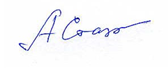 Председатель					                                   А.В.Старостин